История пионерской дружины имени Марата КазеяГУО «Средняя школа №1 г.Фаниполя»Вместе с историей нашей школы началась и история нашей школьной пионерской организации. Главной задачей пионеров была хорошая учеба, а после учебы ребят ждал труд на огородах и полях, работа по ремонту школы и школьного оборудования. В послевоенные годы пионеры вместе со взрослыми  участвовали в восстановлении разрушенного хозяйства. Собирали макулатуру и металлолом. Принимали участие в пионерском движении «Украсим Родину садами», сажали деревья, оказывали активную помощь колхозам и совхозам. В 70-х годах началось всесоюзное соревнование «Сияйте ленинские звезды», на встречу 50-летию советской власти. Создавались отряды красных следопытов. Ребята разыскивали новых героев революции, героев Великой Отечественной войны. И в это же время началась подготовка к 100-летию со Дня рождения В.И. Ленина, активное участие пионерских отрядов во Всесоюзной экспедиции «Заветам Ленина верны»,  и  Всесоюзные марши «Всегда готов!» на встречу 50-летию пионерской организации, 50-летию образования СССР, 30-летию победы СССР над гитлеровской Германией в Великой Отечественной войне. Жизненные пути каждого человека разные, но детство каждого советского школьника связано с пионерским галстуком, салютом и девизом «К борьбе за дело Коммунистической партии Советского Союза – Всегда готовы!», пионерским костром, пионерским лагерем.В 80-е годы пионеры активно включаются во всесоюзный марш пионерских отрядов и дружин «Пионеры всей страны делу Ленина верны», посвященный 110-й годовщине со Дня рождения В.И. Ленина.Шагая маршрутами этого марша пионеры школы сделали немало добрых дел. Основным направлением являлся маршрут «В страну знаний», девиз которого «Ни одного отстающего рядом», «Всем классом в следующий класс». Каждый пионер старался учиться добросовестно. Пионеры школы активно включились в поисковую работу по написанию летописи народной славы. Ребята собирали материалы, записывали воспоминания Героев войны и труда. В нашей школе при помощи пионерских отрядов была создана книга «Летопись родного края»,  создан школьный музей Великой отечественной войны, который был разрушен в 90-х годах. Так же пионеры школы принимали активное участие и в трудовых операциях «Миллион Родине!», «Баму – пионерские поезда», «Белорусский каравай». Собирали металлолом и макулатуру, рябину, лекарственные травы, помогали колхозу в уборке урожая. Проходили встречи с ветеранами труда, чествование передовиков колхоза имена «Фалько» и завода ЖБМК. Традиции пионерской организации – патриотическое воспитание. Проводились беседы о пионерах-героях, сборы дружины, посвященные памяти Марата Казея и юных героев-антифашистов, участвовали в операции «Ветеран живет рядом». Пионеры крепили звездочки на домах ветеранов, устанавливали шефство отрядов. Интересно проводился «Пионерский костер дружбы», на котором проходил смотр пионерских отрядов, смотр пионерского строя и песни, а так же большой пионерский сбор «Пятнадцать республик – пятнадцать сестер». На этом сборе ребята пели песни в национальных костюмах,  готовили материалы  и рассказывали про союзные республики, приносили национальные блюда. Также велась операция «Звездочка». Старшие ребята шефствовали над младшими школьниками, проводили с ними игры, помогали в учебе, оказывали помощь в подготовке к мероприятиям. Долгое время в нашей школе работал заместитель директора по воспитательной работе Пинчук Александр Викентьевич. Он внес большой вклад в патриотическое воспитание учащихся. Александр Викентьевич стал инициатором создания школьных поисковых отрядов, при участии которых были созданы книга «Летопись родного края» и музей истории. Пинчук А.В. руководил патриотическим клубом «Алый парус»,  а затем стал руководителем клуба «Патриот». При  умелом его руководстве раскрыли свои организаторские способности пионервожатые нашей школы. Руководили пионерским движением в школе старшие пионервожатые:   до 1974 года Кулинич Г.Г., Шайковская А.У., Золотарь Т.А.;с 1974 по 1980 год – Самохвал А.С.;с 1980 по 1982 год – Корниенко Е.С., Юшкевич Н.А., Янушкевич Ж.И.; с 1983 по 1988 год – Балаболова Н.В.;c 1993 по 1995 год – Юхович О.В.;с 1997 по 1998 – Самохвал А.С.;с 1998 по 1999 – Чайковская С.Л.; с 1999 – 2013 год – Шульга Е.И..Большой вклад в развитие пионерского движения внесли Самохвал А.С. и Балаболова Н.В.. При работе старшей пионервожатой Балаболовой Н.В. дружина стала провофланговой. В 1991 году, когда произошел распад Советского Союза, прекратило свое существование и школьная пионерская организация имени М.Казея. А в 1997 году при работе Самохвал А.С. организация было создана вновь и теперь пионеры школы продолжают славные традиции пионеров прошлых лет. На сегодняшний день в школе работают педагоги-организаторы Тулейко Дарья Сергеевна и Павлюкевич Елена Геннадьевна. В дружине имени М.Казея насчитывается более тысячи пионеров и октябрят.     Основными направлениями при работе с ребятами являются: гражданское и патриотическое воспитание подрастающего  поколения; социальная защита детей и подростков; работа с ветеранами; развитие творческого потенциала пионеров; благотворительность (волонтерское движение); защита окружающей среды; Воспитание трудовой активности; развитие спорта и туризма. Жить, учиться, трудиться и гордиться своей страной – дело каждого гражданина Республики Беларусь, патриота своей Родины!Приложение. 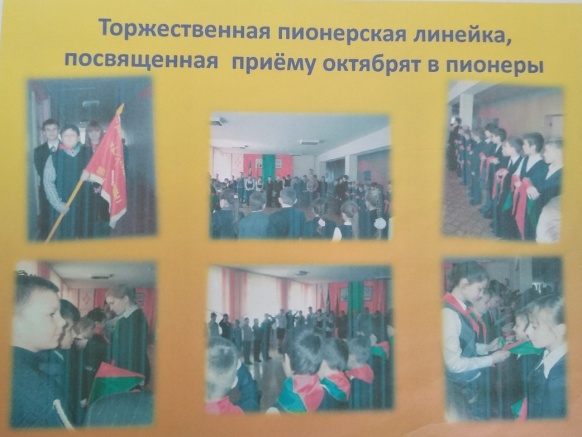 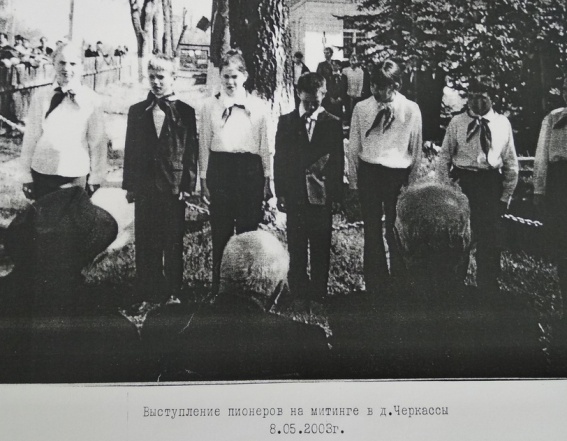 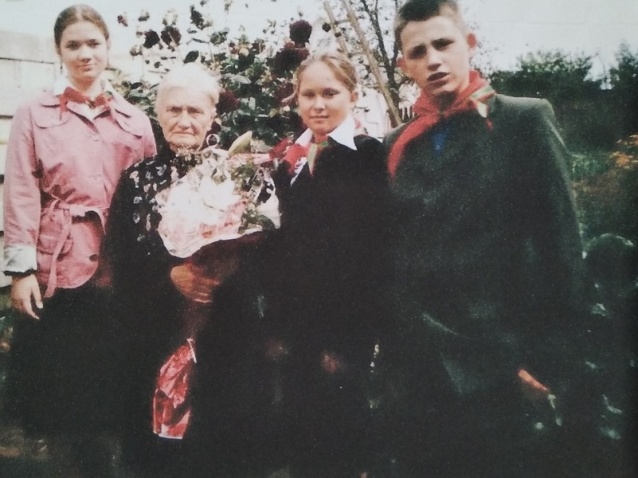 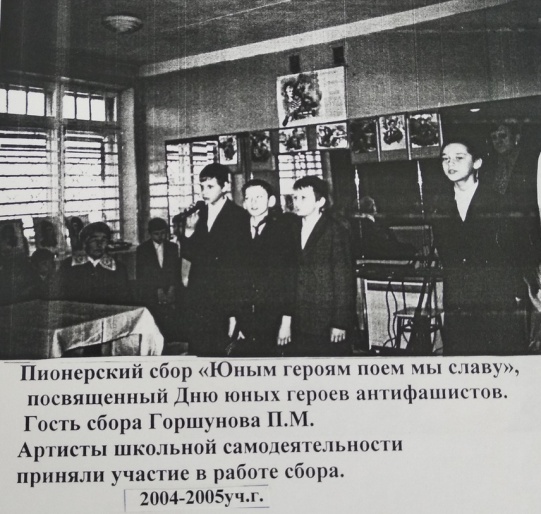 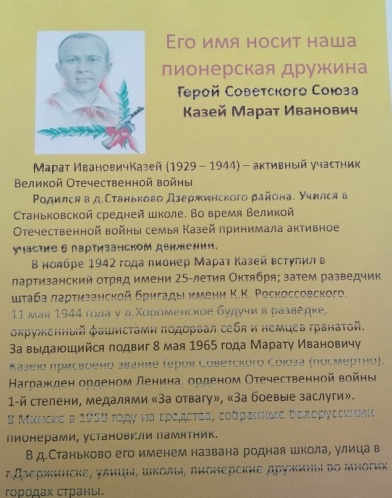 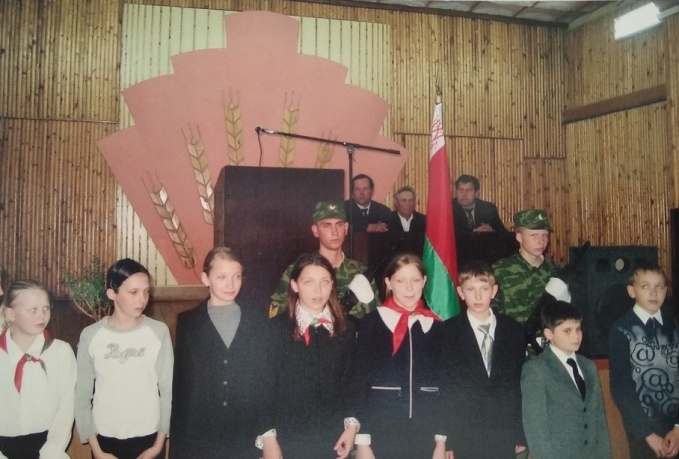 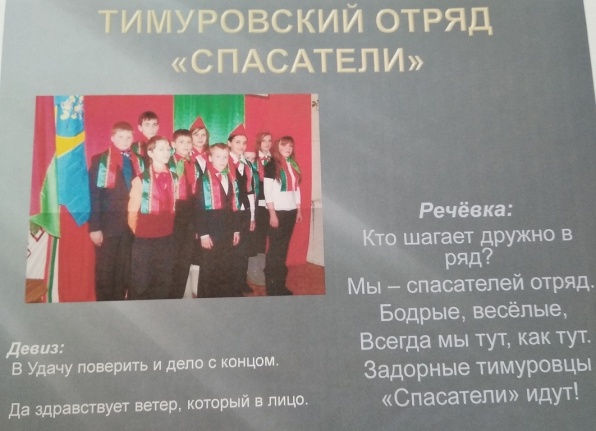 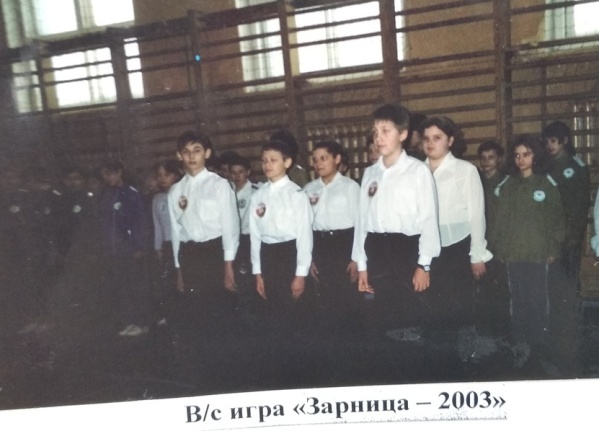 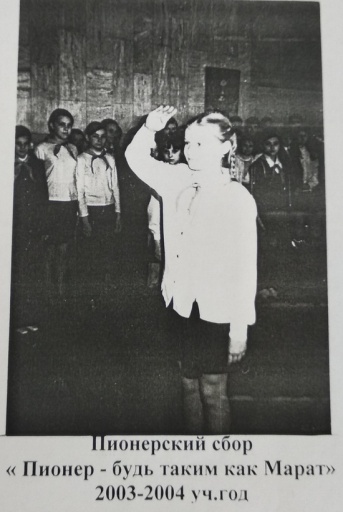 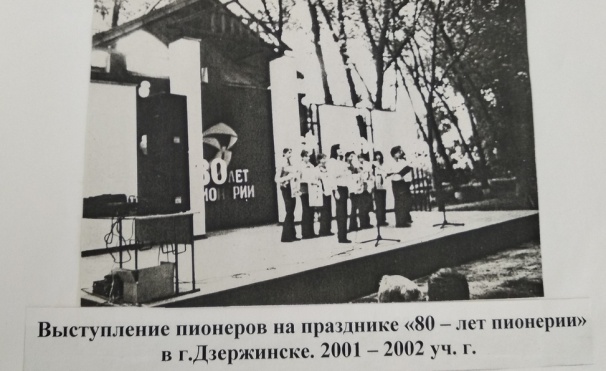 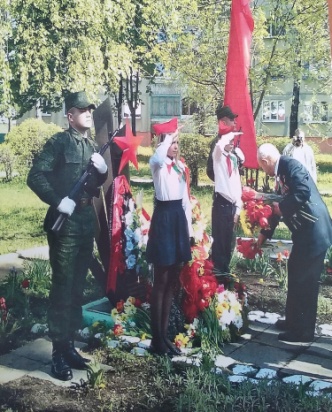 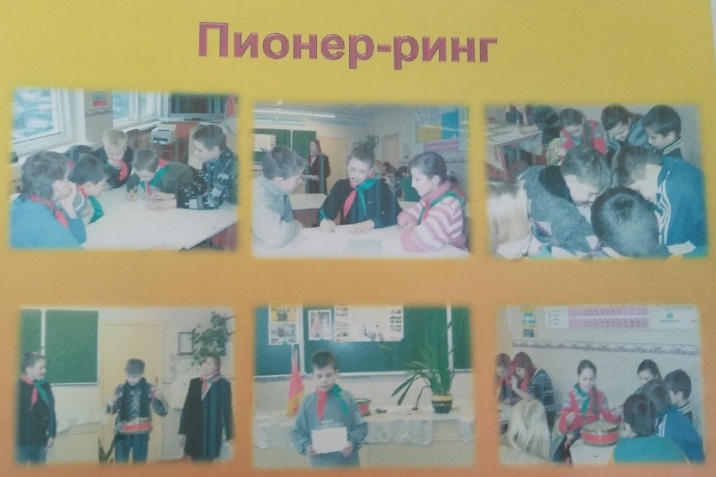 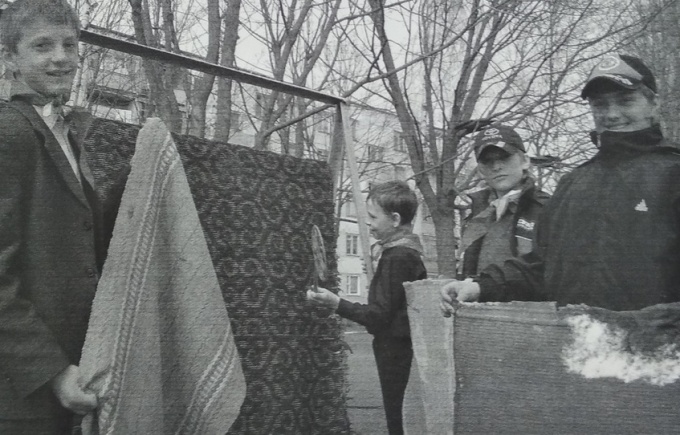 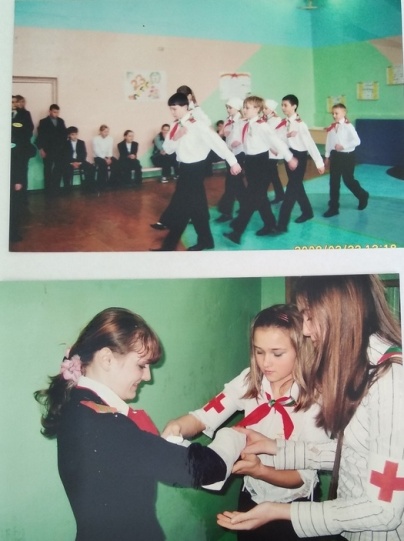 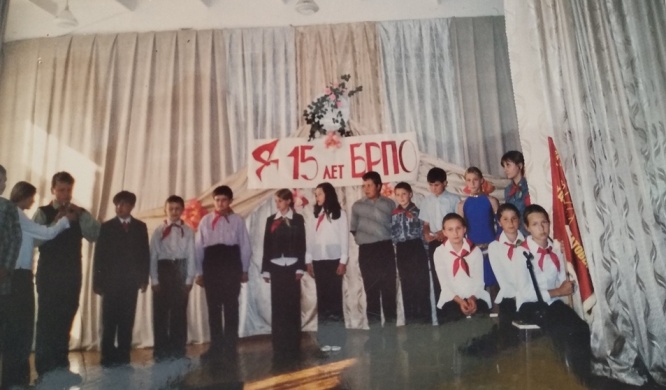 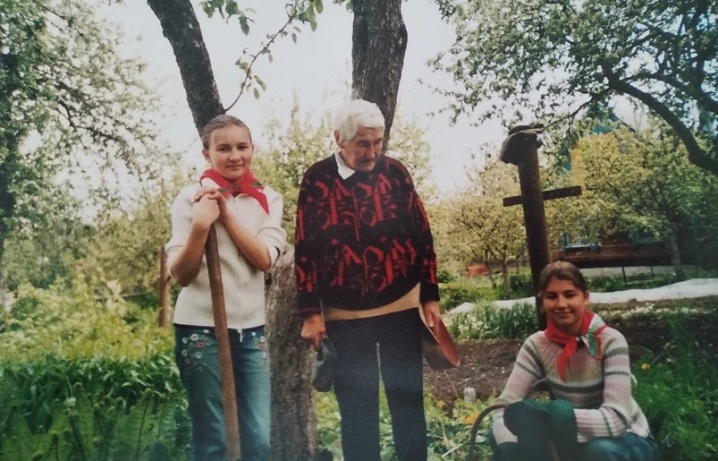 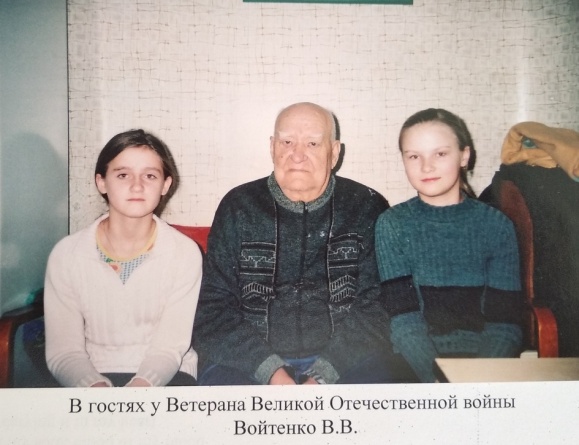 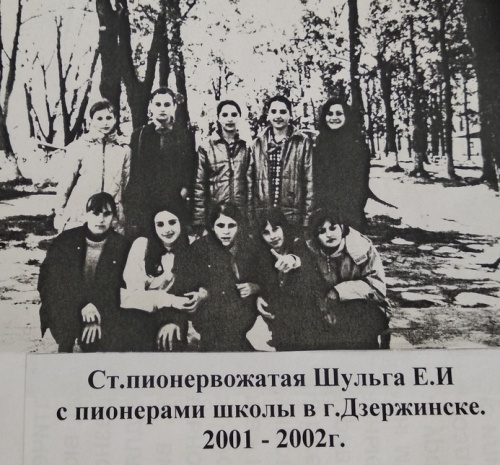 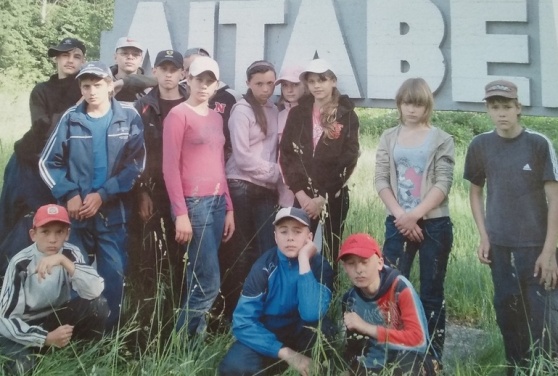 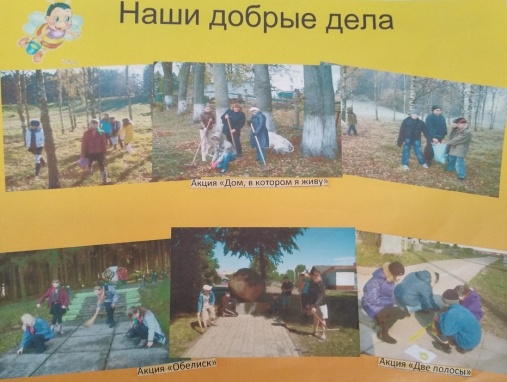 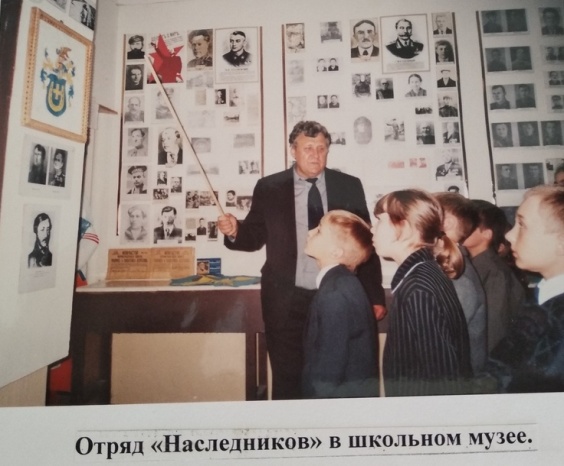 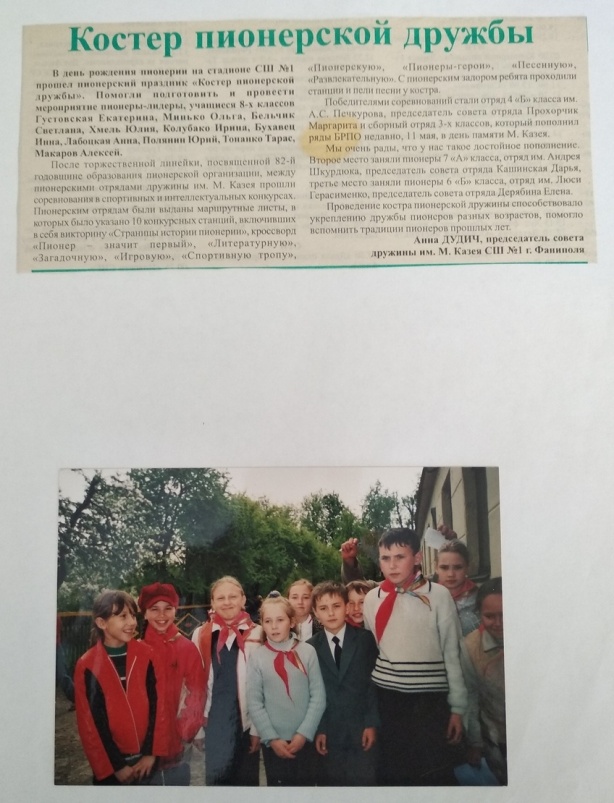 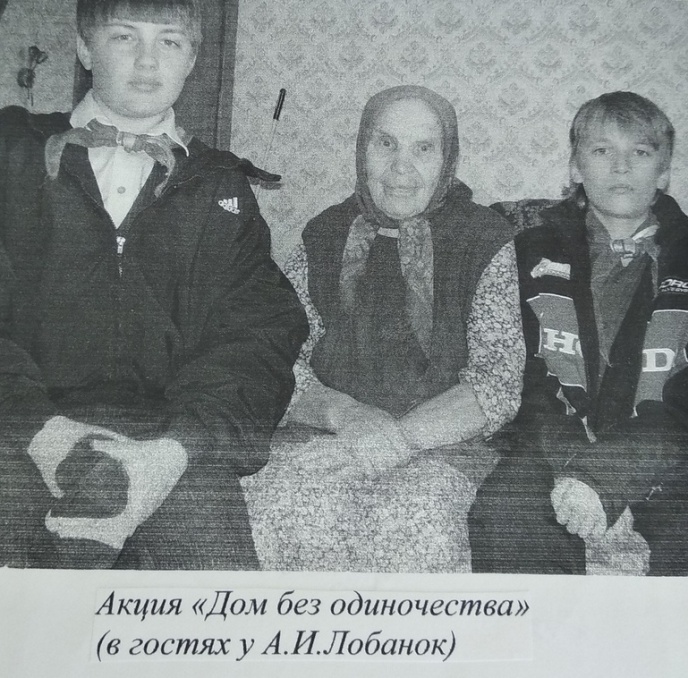 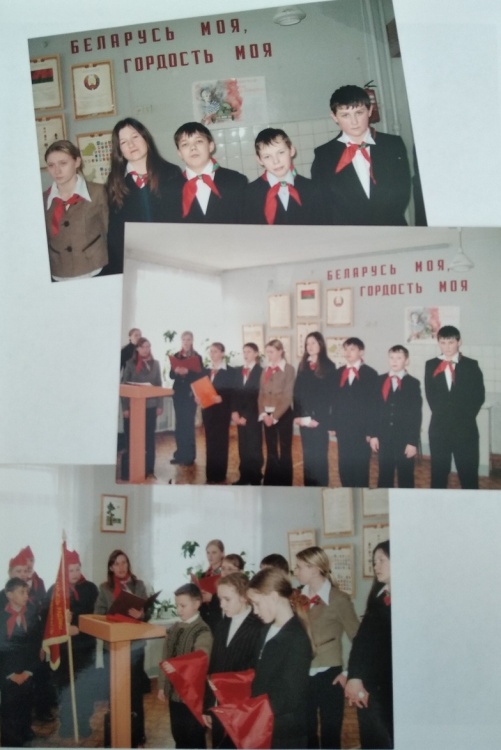 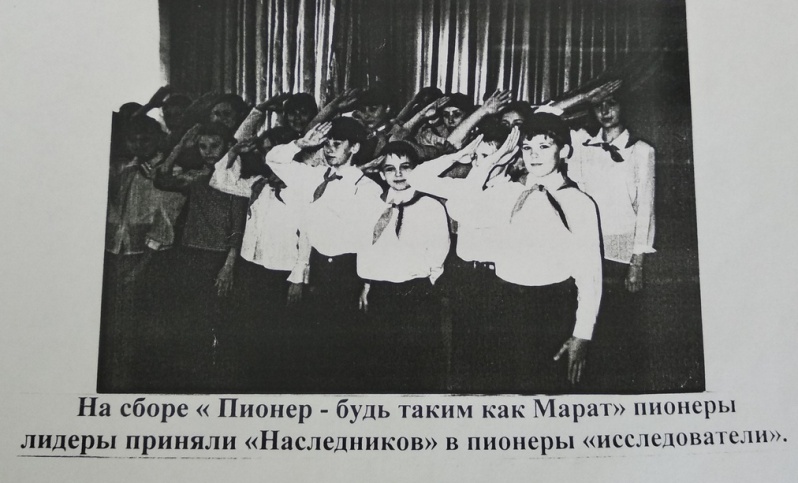 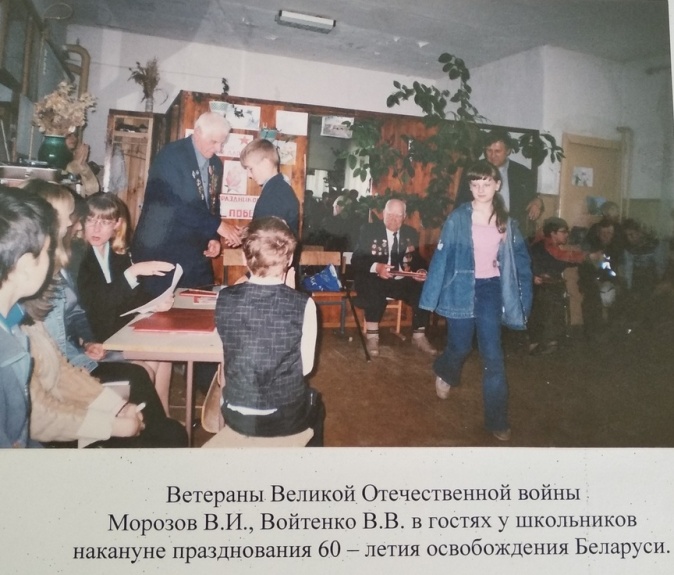 